               Проєкт  О.ДЕРЕВ'ЯНЧУК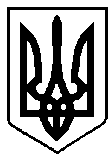 УКРАЇНАВАРАСЬКА МІСЬКА РАДАРІВНЕНСЬКОЇ ОБЛАСТІВосьме скликання(                    сесія)Р І Ш Е Н Н Я (нова редакція від 11.05.2021)28 квітня 2021 року	 							 № 375Про проведення конкурсу на посаду керівника Вараської гімназії Вараської міської ради Рівненської області	Відповідно до Законів України «Про освіту»,  «Про повну загальну середню освіту», статті 25 Закону України «Про місцеве самоврядування в Україні», у зв’язку із закінченням строкового трудового договору (контракту) керівника закладу загальної середньої освіти Вараської міської територіальної громади, Вараська міська рада В И Р І Ш И Л А:1. Провести з ________________ 2021 року  по ______________2021 року конкурс на посаду керівника Вараської гімназії Вараської міської ради Рівненської області.2. Затвердити склад комісії для  проведення конкурсу на посаду керівника Вараської гімназії Вараської міської ради Рівненської області (додаток 1).3. Оприлюднити оголошення на офіційному вебсайті Вараської міської ради та вебсайті Вараської гімназії Вараської міської ради Рівненської області4.  Доручити начальнику управління освіти виконавчого комітету Вараської міської ради Олені КОРЕНЬ укласти додаткову угоду до контракту з керівником закладу загальної середньої освіти щодо продовження дії контракту на строк проведення конкурсу на посаду директора Вараської гімназії Вараської міської ради Рівненської області до дня призначення директора за результатами конкурсу.5. Контроль за виконанням рішення покласти на постійну депутатську комісію з гуманітарних питань, дитячої, молодіжної політики та спорту, постійну депутатську комісію з питань депутатської діяльності, законності та правопорядку, організацію виконання цього рішення покласти на заступника міського голови з питань діяльності виконавчих органів ради відповідно до розподілу функціональних обов’язків.Міський голова                                          Олександр МЕНЗУЛ                                                                                        Додаток до рішення Вараської міської ради______________2021 року №______Комісіяз проведення конкурсу на посаду керівника Вараської гімназії Вараської міської ради Рівненської областіГолова комісії:ВОЛИНЕЦЬ Михайло Степанович  – заступник міського голови з питань діяльності виконавчих органів ради;Секретар комісії:ТАРАДЮК Оксана Федорівна - начальник відділу персоналу виконавчого комітету Вараської міської ради; Члени комісії:КОРЕНЬ Олена Миколаївна – начальник управління освіти виконавчого комітету Вараської  міської ради; НІКІТЧУК Володимир Антонович – голова Вараської міської організації профспілки працівників освіти і науки України;СИДОРУК Святослав Миколайович – начальник управління Державної служби якості освіти у Рівненській області;ПЄПЄЛЯЄВА Оксана Зіновіївна - голова первинної профспілкової організації працівників освіти і науки Вараської гімназії Вараської міської ради Рівненської області;_________________________________– депутат Вараської міської ради (від фракції «Батьківщина»);_________________________________- депутат Вараської міської ради (від фракції «ГОЛОС»);_________________________________– депутат міської ради (від фракції «Європейська солідарність»);_________________________________- депутат Вараської міської ради (від фракції «За майбутнє»);_________________________________- депутат Вараської міської ради (від фракції «ПРОпозиція»);_________________________________- депутат Вараської міської ради (від фракції «СИЛА ЛЮДЕЙ»);________________________________ - депутат Вараської міської ради (від фракції «Слуга народу»).Секретар міської ради					Геннадій ДЕРЕВ'ЯНЧУК